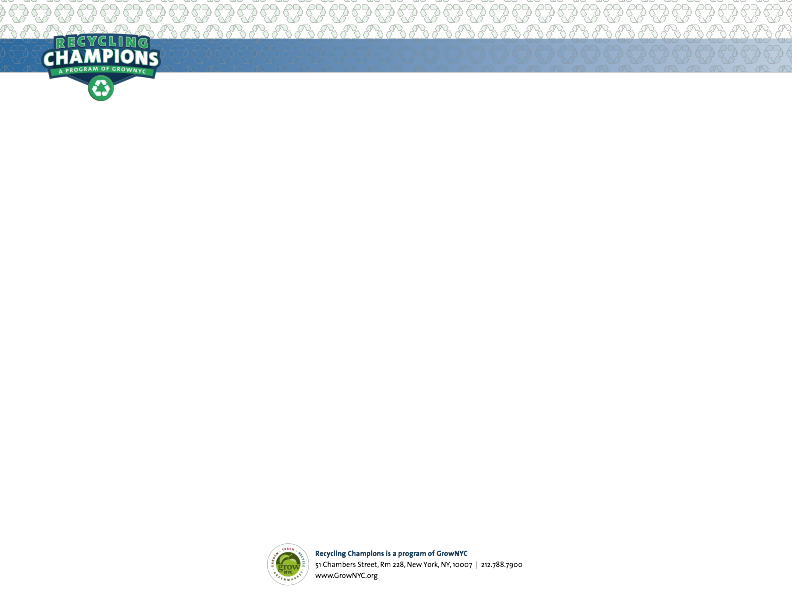 
Green Design ProjectDesigned by Frances Perkins Academy
You are an environmental scientist hired by the city of New York. Your job, if you choose to accept it, is to come up with a series of design changes to [INSERT SCHOOL NAME] to help make it a more environmentally friendly school building. You will present your design changes as a poster or PowerPoint presentation. Your proposed changes must address each of the following environmental issues currently facing NYC:Global WarmingDirect Harvesting of natural recourses resulting in habitat lossEcosystem destruction due to invasive speciesPollution due to industrial activities (toxic waste)Loss of species (extinction)Increased demand on limited recourses like fresh water, timber, and fossil fuelsExcess waste and garbage entering the ecosystemProject Requirements:For each improvement you are making you must:Describe the design change you are making and how much it will cost to make the changesExplain the environmental problem(s) it helps solveInclude a diagram or pictureProject Timeline:Discovering environmental problems at school2-3 days in class to research and brainstorm design changes for our school3 days to put all the information together (on your own time)Final due date: ____________________Project Deliverables: You must turn in Brainstorming graphic organizerDesign improvement presentational tool (Poster or Powerpoint)RubricName: __________________________                                  Total (out of 20):  ___________Core ValuesInquiryDid you solve the problem being presented to you?ProcessDid you take all the necessary steps to follow the problem and complete all components of the project?CreativityThe solutions you show off in your project reflect your personal style, interests, and passionsEmpathyI am aware of the importance of my project to the communityCraftsmanshipMy project is well made and is of professional quality1No, I did not solve the problemNo, I did not complete all steps in the projectNo, my project does not show off my personal style, passions, and interestsNo, it is not clear from my project that I’m aware of the importance of it to the communityMy project is not well made. It is messy, has typos, and looks unfinished2Yes, I solved the problem, but I didn’t include all necessary solutionsI completed most steps in the project, but not all of themMy personal style is present in portions of my project, but not allIt is somewhat clear from my project that I am aware of its importance to the communityMy project is well made in parts, but could still use some revisions3Yes, I solved the problem, but I did not present all possible solutionsYes, I completed all steps in the projectMy personal style, passions, and interests are present in my presentationIt is clear from my project that I am aware of its importance to the communityMy project is clearly revised and well made4Yes, I solved the problem and presented a variety of practical solutionsYes, I completed all steps in the project and completed them thoroughlyMy personal style, passions, and interests are so clearly present in my presentation that you can tell it’s mine immediatelyIt is very clear that I know the importance of my project My project is well made and revised. It is of professional quality